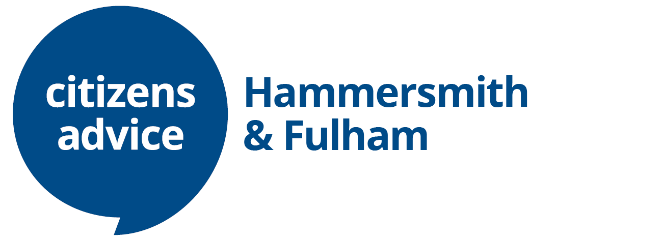 Application InstructionsWelfare  Adviser and Housing Adviser Young Lives Vs Cancer Project _____________________________________________________ 	To apply for this role please you must submit your most recent CV and supporting statement which address personal specification for the role, maximum 1500 words. Your CV should:  State your contact details. Your employment history, listing your current and past employment giving a brief overview of your responsibilities.    List your relevant Qualifications and Training  Give contact details for two referees and state the referee’s relationship to you.   Your Supporting Statement should:Detail how your experience matches each point on the Role Specification.  Closing Date: 		08:00am Thursday 16th May 2024Interview 		 	We interview on a rolling basis.  We reserve the right to 					close the applications earlier if suitable candidates are 					found so encourage early applications.Please highlight  the role you are applying for Part-time  22.5  Housing Adviser  Part-time 15 hours Welfare Rights Advisers Full-time  37.5 hours per week (combined Welfare/Housing Adviser) Please specify the length of NOTICE you are required to give your current employer:  Week   	Two Weeks       	 Month            	   6 Weeks    	 	 Two months Please return application form, CV and statement: recruitment@cahf.org.uk    Subject reference: YLVsC-P1Closing Date: 08:00am Thursday 16th MAY 2024AgeGender	Ethnic originHow would you describe yourself?Choose one section and tick the appropriate box within it.A	 WhiteB 	Mixed HeritageC	 Asian or Asian BritishA SUMMARY GUIDE 7D 	Black or Black BritishE 	Chinese or other ethnic groupDisability The Citizens Advice service believes that people are disabled by the barriers society places in their way and not by their own impairments.  We believe everyone has a role to play in society and we want the service to benefit from the widest range of talent available.Do you consider yourself to be a disabled person or do you have a long-term health condition?Sexual orientationWhat is your sexual orientation?Religion or beliefWhich group below do you most identify with?From which website, publication or other source did you FIRST learn of the post?………..…………………………………………………………………………Entitlement to work in the UKTo take up this post you must have the right to work in the UK.Please note that Citizens Advice Hammersmith and Fulham does not hold a sponsor licence and, therefore, cannot issue certificates of sponsorship under the points-based system.Criminal convictionsCriminal convictionsHaving a criminal record will not necessarily bar you from working for Citizens Advice Hammersmith and Fulham – much will depend on the type of job you have applied for and the background and circumstances of your offence.  For some posts, an offer of employment will be subject to a DBS check. This post is subject to DBS check. Having a criminal record will not necessarily bar you from working for Citizens Advice Hammersmith and Fulham – much will depend on the type of job you have applied for and the background and circumstances of your offence.  For some posts, an offer of employment will be subject to a DBS check. This post is subject to DBS check. Have you had any previous convictions not regarded as spent under the Rehabilitation of Offenders Act 1974?   Yes  /  NoIf YES please provide details of the offence and the date of conviction.If YES please provide details of the offence and the date of conviction.DeclarationDeclarationData Protection Statement: I consent to this information being processed and stored for the purpose of recruitment and selection at Citizens Advice Hammersmith and Fulham and if appointed, for the purposes of employment at Citizens Advice Hammersmith and Fulham.I confirm that to the best of my knowledge, the information I have provided on this application form is true and correct. I understand that if appointed based on false information contained in this form, I may be summarily dismissed. Data Protection Statement: I consent to this information being processed and stored for the purpose of recruitment and selection at Citizens Advice Hammersmith and Fulham and if appointed, for the purposes of employment at Citizens Advice Hammersmith and Fulham.I confirm that to the best of my knowledge, the information I have provided on this application form is true and correct. I understand that if appointed based on false information contained in this form, I may be summarily dismissed. If you are sending your application form by email, please mark this box ☐
(as a substitute for your signature) to confirm that you agree to the above declaration. If you are sending your application form by email, please mark this box ☐
(as a substitute for your signature) to confirm that you agree to the above declaration. Signed:Dated:CONFIDENTIAL APPLICATION FORM SECTION 3
Diversity monitoring

Please note Section 2 will be detached before sending your application to the recruitment panel for shortlisting.Job title:Adviser (Welfare Rights/Housing)  - Young Lives Vs Cancer project Adviser (Welfare Rights/Housing)  - Young Lives Vs Cancer project Adviser (Welfare Rights/Housing)  - Young Lives Vs Cancer project Candidate ref. number (for office use only):Candidate ref. number (for office use only):YLVsC-P1YLVsC-P1DATE:DATE:__ __/__ __/2024__ __/__ __/2024The Citizens Advice service is committed to valuing diversity and promoting equality. We encourage and welcome applications from suitably qualified candidates from all backgrounds regardless of age, disability, gender reassignment, marriage and civil partnership, pregnancy and maternity, race, religion or belief, sex or sexual orientation.In order to achieve these aims we need to know about the diversity of people who apply to work in the service. Please help us by providing the following information. All information will be treated confidentially and will be separated from your application form before making any selection decisions.  Data Protection Act 1998Citizens Advice will record the information given for the purposes of recruitment and selection monitoring. If you become an employee of Citizens Advice the information will be processed for the purposes of personnel administration only.  The information will be retained for monitoring purposes only.Thank you for your cooperation.This information will not affect your application.The Citizens Advice service is committed to valuing diversity and promoting equality. We encourage and welcome applications from suitably qualified candidates from all backgrounds regardless of age, disability, gender reassignment, marriage and civil partnership, pregnancy and maternity, race, religion or belief, sex or sexual orientation.In order to achieve these aims we need to know about the diversity of people who apply to work in the service. Please help us by providing the following information. All information will be treated confidentially and will be separated from your application form before making any selection decisions.  Data Protection Act 1998Citizens Advice will record the information given for the purposes of recruitment and selection monitoring. If you become an employee of Citizens Advice the information will be processed for the purposes of personnel administration only.  The information will be retained for monitoring purposes only.Thank you for your cooperation.This information will not affect your application.The Citizens Advice service is committed to valuing diversity and promoting equality. We encourage and welcome applications from suitably qualified candidates from all backgrounds regardless of age, disability, gender reassignment, marriage and civil partnership, pregnancy and maternity, race, religion or belief, sex or sexual orientation.In order to achieve these aims we need to know about the diversity of people who apply to work in the service. Please help us by providing the following information. All information will be treated confidentially and will be separated from your application form before making any selection decisions.  Data Protection Act 1998Citizens Advice will record the information given for the purposes of recruitment and selection monitoring. If you become an employee of Citizens Advice the information will be processed for the purposes of personnel administration only.  The information will be retained for monitoring purposes only.Thank you for your cooperation.This information will not affect your application.